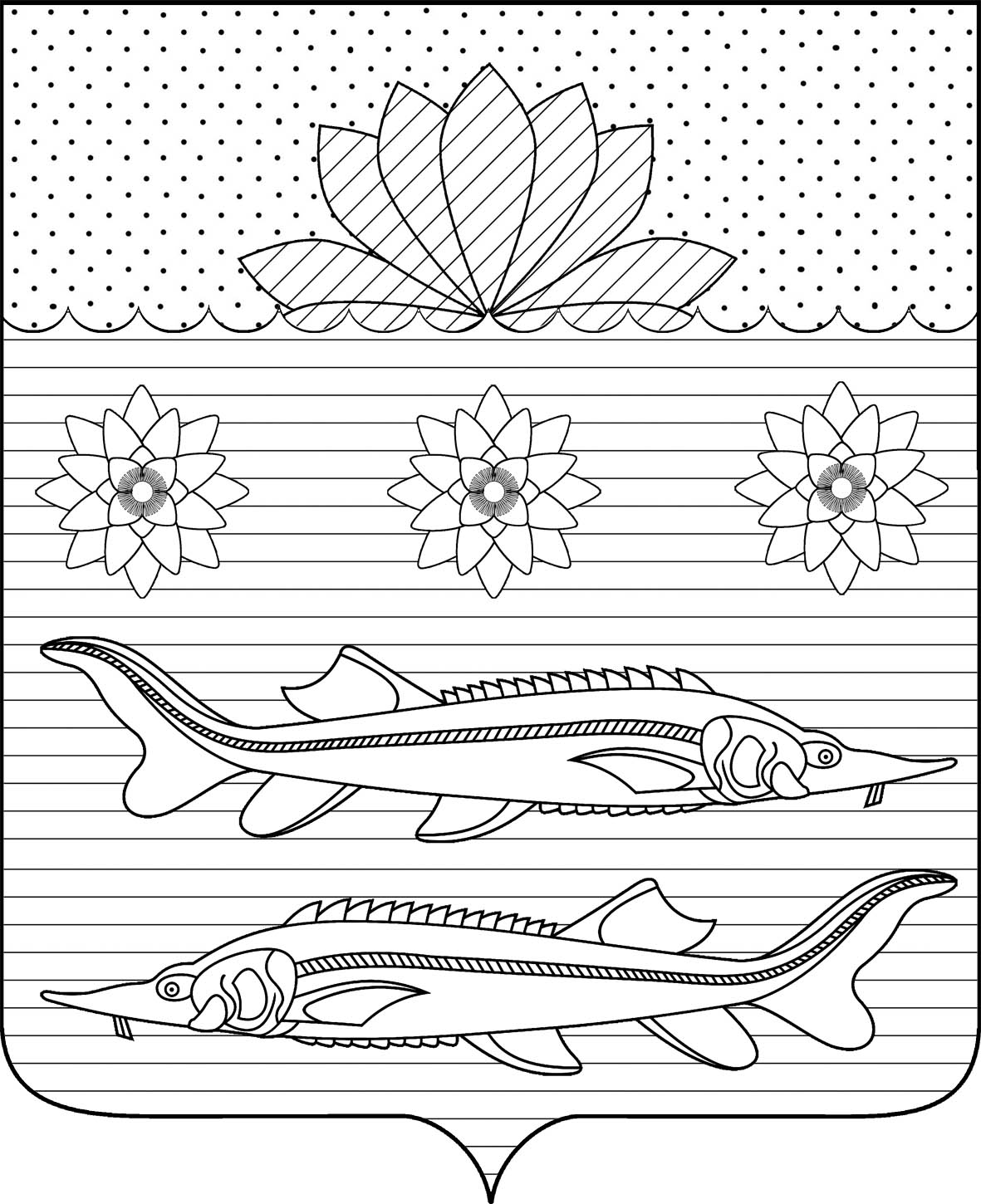 АДМИНИСТРАЦИЯ  ГРИВЕНСКОГО СЕЛЬСКОГО ПОСЕЛЕНИЯКАЛИНИНСКОГО РАЙОНАРАСПОРЯЖЕНИЕот 23.08.2022                                                                                     № 46станица ГривенскаяО внесении в реестр  муниципальной собственности Гривенского сельского поселения движимое имуществоВ  соответствии с Федеральным законом от 6 октября 2003 № 131-ФЗ  «Об общих принципах организации местного самоуправления в Российской Федерации», Уставом Гривенского сельского поселения Калининского района, Положением о порядке управления и распоряжения объектами муниципальной собственности Гривенского сельского поселения Калининского района, утвержденным  решением Совета Гривенского сельского поселения от 09 апреля 2009 г. №176 «Об утверждении положения о порядке управления и распоряжения объектами муниципальной собственности Гривенского сельского поселения Калининского района»:1. Внести в реестр муниципальной собственности Гривенского сельского поселения.2. Контроль за выполнением настоящего распоряжения оставляю за собой.3. Распоряжение вступает в силу со дня его подписания.  Глава Гривенского сельскогопоселения Калининского района                                                         Л.Г. Фикс  ЛИСТ СОГЛАСОВАНИЯпроекта  распоряжения  администрации Гривенского сельского поселения Калининского района  от ____________№ _____«О внесении в реестр  муниципальной собственности Гривенского сельского поселения движимое имущество» Проект подготовлен и внесён:Финансовым отделом администрацииГривенского сельского поселенияКалининского районаНачальник отдела                                                                            Е.В. ЧурековаПроект согласован:Заместитель  главы Гривенскогосельского поселения Калининского района                                Е.В. МовчанНачальник общего отдела    Гривенского сельского поселенияКалининского района                                                                     Т.Н. Юрьева№п/пНаименование  имуществаКоличество(шт.)Сумма(руб.)1 Электрическая сирена                 С-40(С-40С)149 950,00